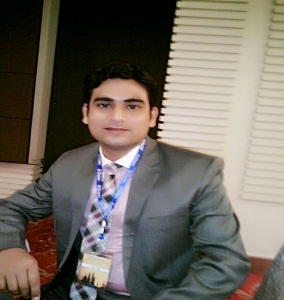 Yasir Yasir.359302@2freemail.com 	ObjectivesTo Meet the Organizational Goals and my Personal Objectives with Positive Energy,  Integrity , Passion,  Strong Penchant.SkillsPersonal Skills: Full  of  Candorness,  Enterpreneurship , Team Work , Diversification.Computer Skills:Expert in  Power Point, Excel and MS Word.Communication Skills:Expert in Verbal  and  Non-Verbal forms of Communication. :Documents  will be Available on Request.ExperienceCiti Bank,   Abdali Road ,Multan,   Sr.Product  Specialist, 2005-2006To  Built  Customer  Relationship  Management  for  Generating  Maximum  Credit  Cards, Personal Loans to meet the Monthly  Forecast . CITI  Bank  Awarded me Top Sales Executive Certificate for the Month of 06-2006 .Himont Pharmaceutical (Pvt) Ltd.  SDMS Suraj  Miani  Road Multan.  SPO .  2007-2008After Satisfying the Customer Need and Wants  to  generate  sales  on daily basis, weekly basis and  Monthly basis  in order to  get  the desired  results  for Year Closing. Himont  Pharma Awarded me Outstanding Performance Certificate in Year 01-2008.Chiesi Pharmaceutical (Pvt) Ltd.  Khanewal Road, Multan., Territory Manager. 2008-2016 (Present)Focus on  Generating  Sales  with  the  help of  Marketing  Concept . Analysis  of  Targets  on  Monthly  Basis  to Achieve the Organizational Objectives.  My  main  Focus is  to  provide the quality  Products  to our Quality  Customers in the shape  of  Qualitatives vs  Quantitative  Results after Execution. I used  to  Arranged  Training Sessions  at Local  Multan with the Prior Approval from my Head Office and my Regional Manager ,I Believes on Entrepreneurs  Concept. Chiesi  Pharma  Awarded me CE Awards at National Level 3 Times.EducationVirtual University of Pakistan, Multan.  Master of Business Studies, 2012-2016English Proficiency Certificate Awarded  by  Virtual  University.Govt College Bosan Road , Multan.  Bachelor of Sciences (Pre-Medical), 2003-2005Govt. College of Sciences, Multan.  F.Sc  (Pre-Medical), 2001-2003Pakistan Public School,      Multan .  Matric ,  2001Training  Session  Regarding  Art & Science of Achieving Target  by Mr.Sultan Khan .